GENERAL LEARNING PLAN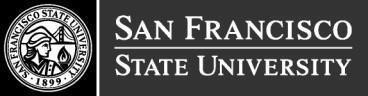 Student: (1) Please complete this Learning Plan with your site supervisor and submit to your course instructor for approval. You do not need to submit a copy to ICCE. Learning Site: Please complete and review with student and retain a copy for your referral.Course instructor/Academic Internship and/or CSL Coordinator: A signed copy of this learning plan should be retained for a period of 7 years per Academic Senate Policy S17-278.   SECTION I: COURSE INFORMATION	Course Title: 		Instructor Name:  		 Instructor Email: 		Office Telephone Number:  		 Semester / Year Enrolled: 	Experience type:  Academic Internship	Service LearningAdditional information specific to department/course: 	  SECTION II: STUDENT DATA	Student Name:  	Email: 	Telephone Number:  	 Primary Emergency Contact: 			Relation:	 Daytime Telephone: 		Cell Phone Number:  	Secondary Emergency Contact: 		Relation:		 Daytime Telephone: 	Cell Phone Number:  	  SECTION III: LEARNING PLACEMENT SITE INFORMATION	Learning Placement Site (Organization Name):  	 Site Supervisor/Mentor Contact Name:  	Site Supervisor/Mentor Title:  	Address:		 Email: 	Telephone Number:  	Please provide a brief description of your organization:Indicate type of organization:Private/Corporate sector	Non-profit, 501(c)3 or relatedGovernment Agency (local, state, federal)Other:    	Will the student be compensated?Paid (weekly, hourly, stipend, etc.)	UnpaidUnknown at this time Other  benefits available: 			SERVICE/ WORK OBJECTIVES: Summarize the student’s primary responsibilities/the type of work that the student will be doing, and the specific tasks to be completed by the end of the internship or service-learning project/service.LEARNING OBJECTIVES: Provide a brief description of the skills and experience the student can expect to gain from the internship or service-learning project/service that makes this a learning experience meriting academic credit (e.g. what will the student learn that the student may not already know? What skills or experience can the student expect to gain from the mentorship/supervision provided?)WORK SCHEDULE: The student is expected to complete a minimum of 	hours at the host site as required by this course/department/program. The student and site supervisor should agree on a regular schedule and workspace.ADDITIONAL INFORMATION SPECIFIC TO COURSE/DEPARTMENT OR PROGRAM: Please attach any additional items, requirements, etc.SIGNATURES:StudentI agree to devote _____	hours per week for a total of ______	hours effective from _________	(start date) to _________	(end date) in order to fulfill the work and learning objectives described above. I agree to complete any paperwork and orientations required by my course and/or site supervisor as part of this placement, as well as other course requirements.Student Signature: 	Date:  	Site SupervisorAs on-site supervisor/co-educator, I agree to guide this student’s work and submit any requested items (e.g. evaluation, department/program specific requirements, etc.) upon request of the course instructor/academic department. Should I have any questions/concerns, I can contact the course instructor.Site Supervisor Signature: 	Date:  	Course InstructorI have reviewed and approved this learning plan for the student, course, and site as stated above.Course Instructor Signature: 	Date:  	